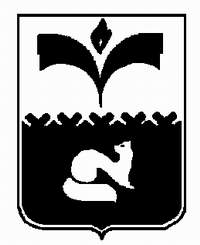 ДУМА ГОРОДА ПОКАЧИХАНТЫ-МАНСИЙСКОГО АВТОНОМНОГО ОКРУГА - ЮГРЫРЕШЕНИЕот 28.10.2022                                                                                                     № 91О внесении изменений в Положение о муниципальном жилищном контроле в городе Покачи, утвержденное решением Думы города Покачи от 24.09.2021 №58 Рассмотрев проект решения Думы города Покачи «О внесении изменений в Положение о муниципальном жилищном контроле в городе Покачи, утвержденное решением Думы города Покачи от 24.09.2021 №58», в соответствии с пунктом 4 части 2 статьи 3 Федерального закона от 31.07.2020 №248-ФЗ «О государственном контроле (надзоре) и муниципальном контроле в Российской Федерации», с пунктом 6 части 1 статьи 16 Федерального закона от 06.10.2003 №131-ФЗ «Об общих принципах организации местного самоуправления в Российской Федерации», руководствуясь частью 2 статьи 19 Устава города Покачи, Дума города ПокачиРЕШИЛА:1. Внести в решение Думы города Покачи от 24.09.2021 №58                        «О Положении о муниципальном жилищном контроле в городе Покачи» (газета «Покачёвский вестник» от 01.10.2021 №38) с изменениями, внесенными решением Думы города Покачи от 11.05.2022 №38 (газета «Покачёвский вестник» от 20.05.2022 №19) (далее – Решение), следующие изменения:1) в пункте 2 Решения после цифр «01.01.2022» дополнить словом «года»;2) в пункте 3 Решения после цифр «01.01.2024» дополнить словом «года»;3) в пункте 4 Решения после цифр «01.03.2022» дополнить словом «года».2. Внести в Положение о муниципальном жилищном контроле в городе Покачи, утвержденное решением Думы города Покачи от 24.09.2021 №58 (далее – Положение), следующие изменения:1) в части 8 статьи 1 Положения слова «организации, указанные в статье 31» заменить словами «граждане  и организации, указанные в статье 31»;2) статью 1 Положения дополнить частью 15 следующего содержания:«15. Муниципальный контроль осуществляется посредством проведения:профилактических мероприятий;2) контрольных мероприятий. В свою очередь контрольные мероприятия подразделяются на мероприятия по контролю без взаимодействия с контролируемыми лицами и на мероприятия по контролю с взаимодействием с контролируемыми лицами.»;3) часть 12 статьи 2 Положения дополнить вторым и третьим абзацами следующего содержания:«Предостережение объявляется (подписывается) уполномоченным должностным лицом контрольного органа. Предостережение оформляется в письменной форме или в форме электронного документа и направляется в адрес контролируемого лица.Предостережение оформляется в соответствии с формой, утвержденной приказом Министерства экономического развития Российской Федерации от 31.03.2021 № 151 «О типовых формах документов, используемых контрольным (надзорным) органом.»;4) в пункте 1 части 2 статьи 3 Положения слово «выпуска» заменить словом «принятия»;5) абзац первый части 23 статьи 4 Положения после слов «должностным лицом путем» дополнить словом «сбора,»;6) в части 28 статьи 4 Положения слова «единый реестр контрольных мероприятий сведений (далее - ЕРКНМ)» заменить словами «единый реестр контрольных (надзорных) мероприятий (далее - ЕРКНМ) сведений»;7) в части 29 статьи 4 после слов «не включенного в ЕРКНМ» дополнить словами «, за исключением проведения наблюдения за соблюдением обязательных требований и выездного обследования,»8) часть 30 статьи 4 Положения изложить в следующей редакции:«30. Для фиксации должностным лицом контрольного органа доказательств нарушений обязательных требований могут использоваться фотосъемка, аудио- и видеозапись за исключением:а) сведений, отнесенных законодательством Российской Федерации к государственной тайне;б) объектов, территорий, которые законодательством Российской Федерации отнесены к режимным и особо важным объектам.Решение о необходимости использования фотосъемки, аудио- и видеозаписи при осуществлении контрольных мероприятий принимается должностными лицами контрольного органа самостоятельно.»;9) статью 4 Положения дополнить частью 31 следующего содержания:«31. Порядок осуществления фотосъемки, аудио- и видеозаписи:1) фиксация проводится должностным лицом контрольного органа посредством использования фотоаппаратов, видеокамер, диктофонов, а также мобильных устройств (телефоны, смартфоны, планшеты);2) перед началом проведения фиксации необходимо произвести соответствующие настройки оборудования, которое планируется использовать при проведении фиксации, в части установки актуальной даты и времени ее проведения, с целью их отражения на фотоснимках, видеозаписи;3) аудио- и видеозапись осуществляется в ходе проведения контрольного мероприятия непрерывно с уведомлением в начале и конце записи о дате, месте, времени начала и окончания осуществления записи. В ходе записи подробно фиксируются и указываются место и характер выявленного нарушения обязательных требований;4) информация о проведении фотосъемки, аудио- и видеозаписи отражается в акте контрольного мероприятия с указанием типа и марки оборудования, с помощью которого проводилась фиксация;5) фото-, аудио- и видеоматериалы являются приложением к акту контрольного мероприятия;6) использование фотосъемки и видеозаписи для фиксации доказательств нарушений обязательных требований осуществляется с учетом требований законодательства Российской Федерации о защите государственной тайны.»;10) в части 8 статьи 5 Положения слова «единый реестр контрольных мероприятий» заменить словом «ЕРКНМ».3. Настоящее решение вступает в силу после его официального опубликования.4. Опубликовать настоящее решение в газете «Покачёвский вестник».5. Контроль за выполнением решения возложить на постоянную комиссию Думы города Покачи седьмого созыва по бюджету, налогам, финансовым вопросам и соблюдению законности (председатель Ю.И. Медведев).Принято Думой города Покачи         25.10.2022 годаВременно исполняющий полномочия главы города Покачи, первый заместитель главы города Покачи Председатель Думы города Покачи А.Е. Ходулапова___________________________________А.С. Руденко________________________________